Teacher Presentation MaterialsUnit 1 Lesson 3: Construction Techniques 1: Perpendicular Bisectors1 Find All the Points! (Warm up)Student Task StatementHere are 2 points labeled  and , and a line segment :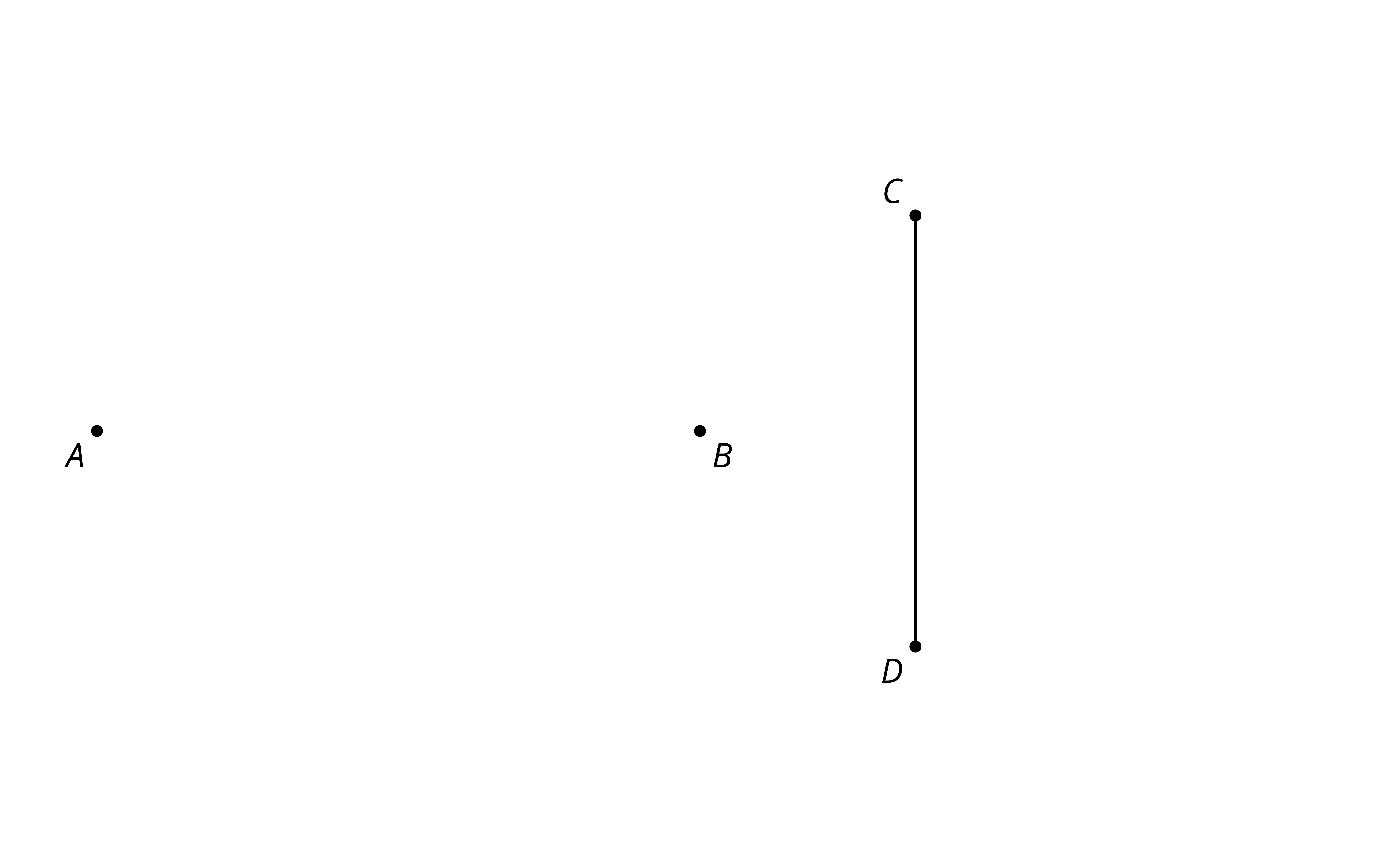 Mark 5 points that are a distance  away from point . How could you describe all points that are a distance  away from point ?Mark 5 points that are a distance  away from point . How could you describe all points that are a distance  away from point ?In a different color, mark all the points that are a distance  away from both  and  at the same time.2 Human Perpendicular BisectorStudent Task StatementYour teacher will mark points  and  on the floor. Decide where to stand so you are the same distance from point  as you are from point . Think of another place you could stand in case someone has already taken that spot.After everyone sits down, draw a diagram of what happened.3 How Well Can You Slice It?Images for Launch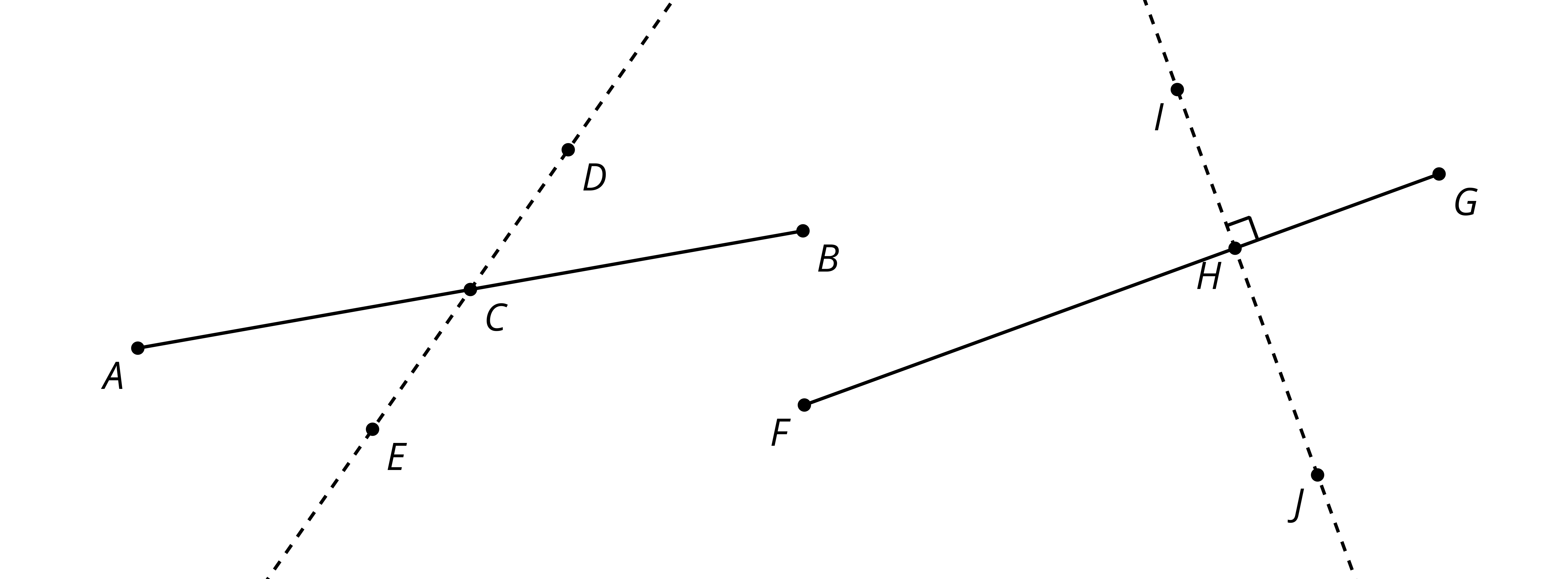 Student Task StatementUse the tools available to find the perpendicular bisector of segment . After coming up with a method, make a copy of segment  on tracing paper and look for another method to find its perpendicular bisector.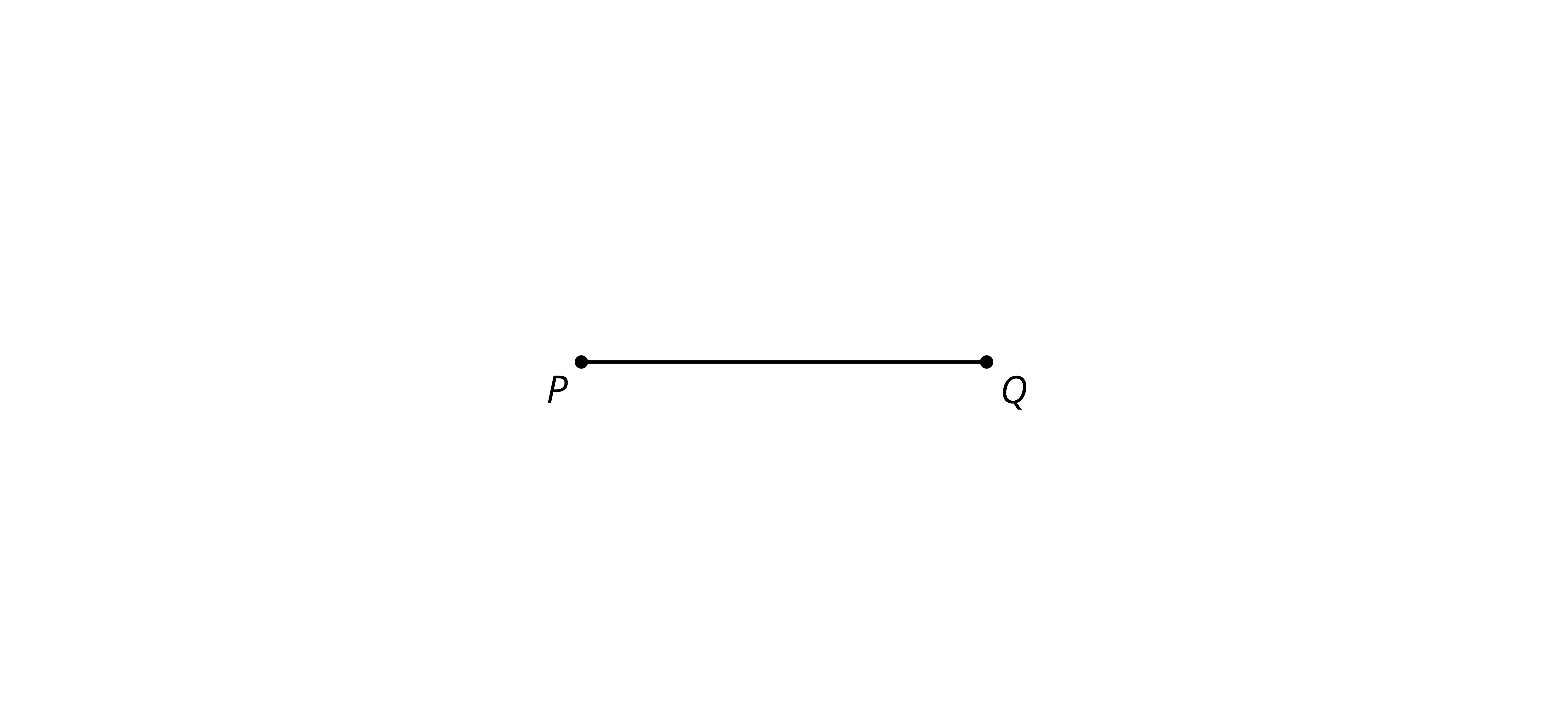 Images for Activity Synthesis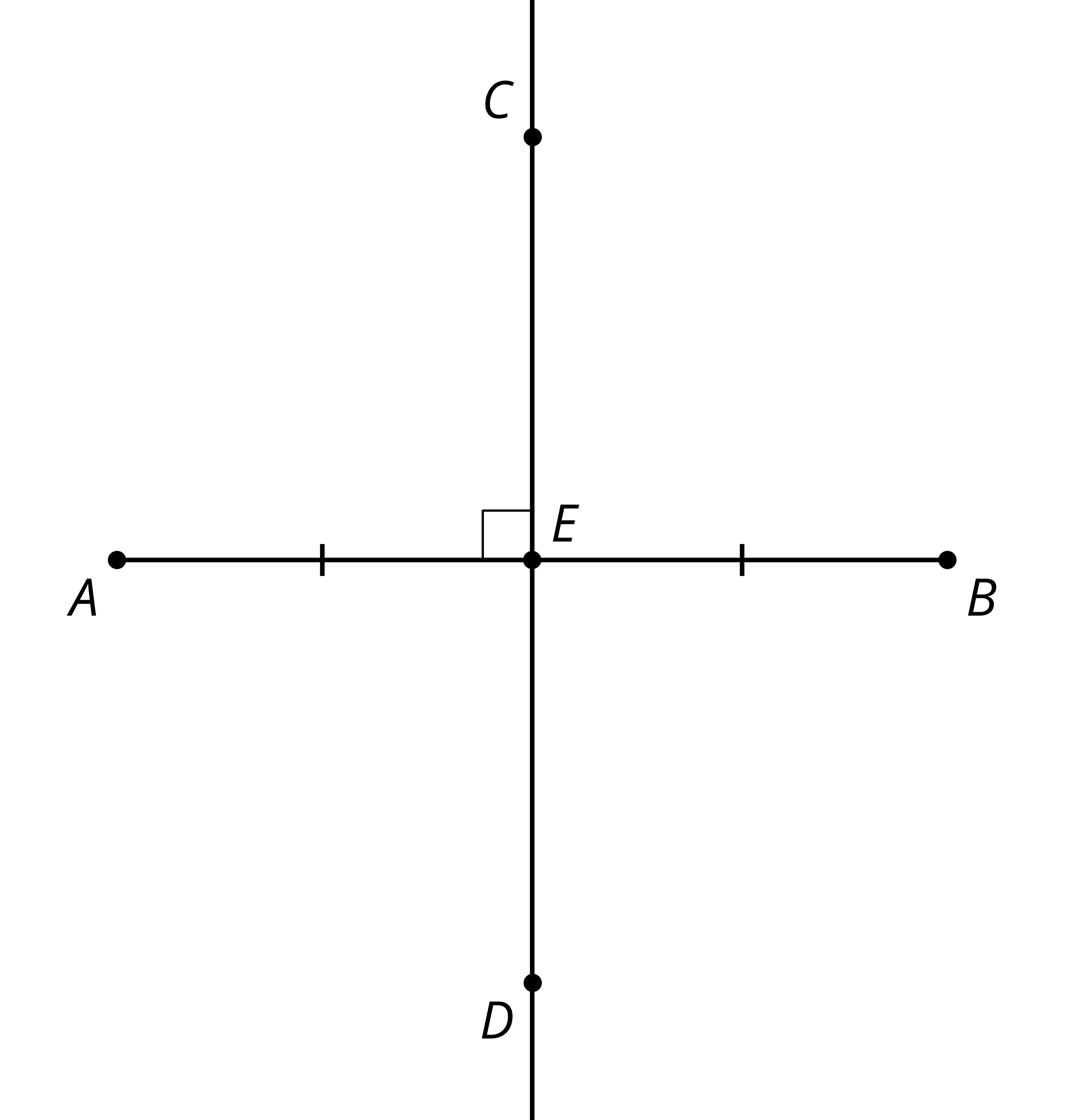 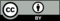 © CC BY 2019 by Illustrative Mathematics